Перечень зон деятельности ООО «Сетевая компания»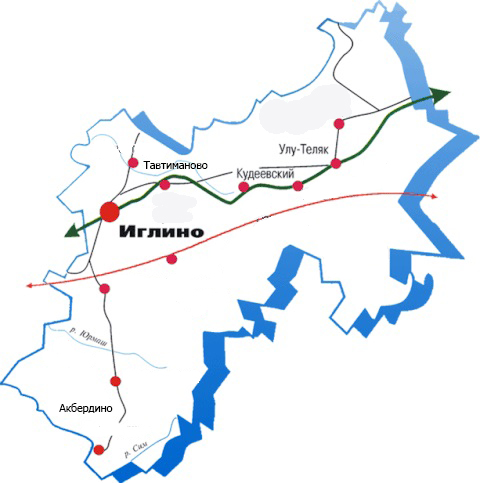 Производственные участки – ООО «Сетевая компания»Производственные участки – ООО «Сетевая компания»Производственные участки – ООО «Сетевая компания»МестонахождениеОбъектыг.Уфа, ул.Транспортная,около д.34/22-БКТП ТП-6492д.Дорогино, ул.ДружбыОтпайка ВЛ-10кВ L= 380 м. ТП-9770, ВЛИ-0,4кВОбслуживаемые сельские советыс.ИглиноВЛ-10 кВ, ТП-10/0,4, ВЛ-0,4 кВОбслуживаемые сельские советыс.АкбердиноВЛ-10 кВ, ТП-10/0,4, ВЛ-0,4 кВОбслуживаемые сельские советыс.ТавтимановоВЛ-10 кВ, ТП-10/0,4, ВЛ-0,4 кВОбслуживаемые сельские советыс.КудеевскийВЛ-10 кВ, ТП-10/0,4, ВЛ-0,4 кВОбслуживаемые сельские советыс.Улу-ТелякВЛ-10 кВ, ТП-10/0,4, ВЛ-0,4 кВ